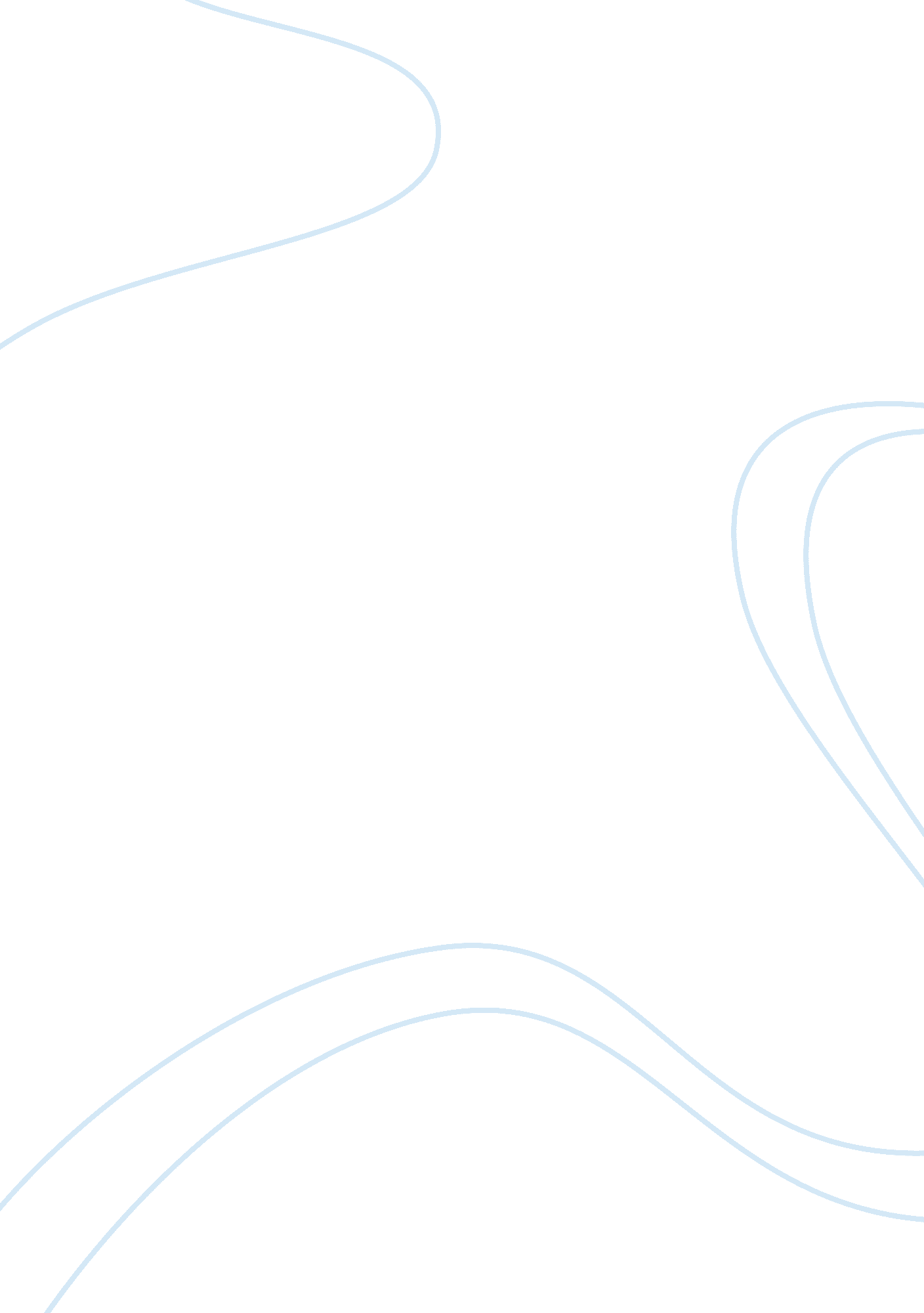 Deception detection using psychological methodsSociology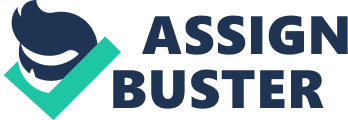 The word deception is an under-researched and habitually contentious topic of discussion in the realm of psychology, with most prominence being placed on deception detection. Majority of scholars use the term deception and lying interchangeably. Although some find it similar to manipulation. Deception can be simply defined as a proxy acting or speaking so as to prompt a deceitful trust in a target victim. It is a mechanism used to attain personal gain or advantage over other individuals. Notably, deception implies that an agent acts or speaks so as to induce a false certainty in target or victim. Deception might happen in an everyday lifecycle. This paper aims at evaluating deception in personal reflection and the ways of detecting deception. Current challenges and cognitive approaches. Scholars have studied deception and the detection of the lies for more than a century as of today. For example, how often individuals lie in everyday life and what could be the motivating factor to those lies. Are there behavioral symbols of deception? This source focuses on beliefs about deceptive behavior. Scholars argue that deception could be detected by individuals knowing some of the behaviors of those who deceive. Scholars gathered information from individuals using the survey method, which prompts contributors to self-report on their views about deception. In their findings, they found that most individuals believe that deceiver’s statements are illogical. They believed that individuals should not allow deception to carry away their thinking and fall into it. Everybody should think before making a decision on anything because choices have consequences. Authors explain that duplicitous and deception are expressions regularly used but rarely defined. They add up unpleasant meanings; even those intensely involved with lying and deception vindicate why they have had a drive to it. Authors in this article decided to analyze the roots of deception. That was achievable by asking important questions through a questionnaire like are there categories of deception, general steps in the processes of deception, and methods to evaluate its results across time and in different modes? They found out that some deception begins with military deception, but extending into other categories and stages. Reading lies: nonverbal communication and deception.’ On the same token, authors tried to figure out the relationship between nonverbal communication and deception. Notably, this topic continues to attract much interest, but there are numerous misapprehensions about it. In this topic, they present a technical view on this relationship. They describe philosophies explaining why falsifiers would behave contrarily from truth-tellers, followed by research on how liars actually behave and a person’s ability to discover deceits. Authors also explain about why persons hold misbeliefs about the relationship amid nonverbal behavior and deception beliefs that appear very hard to expose. They as well need to discuss the methods in which researchers could improve the state of affairs by investigating nonverbal behaviors in different means and in different settings than they presently do. Interviewing and deception. Scholars believe that deception needs to be interviewed. Scholars need to discover the psychological processes involved in interviewing, statement validation, detecting deception and the use of skilled observers for the examination of such procedures. On the same note, one key challenge of any forces analysis is to filter out the distortions in the gathering, ordering, and employment of the data on which all consequent actions trust. These distortions may be produced by poor eyewitness memory, considerate obfuscation and deception, skilled carelessness or as a product of a diversity of communication complications. The observers to the volume tackle these and several related issues. From the analysis, scholars learned that they should have a knowhow of accounts of crime will find the volume of specific utility, as will all those in law enforcement who wish to see an improvement in these significant aspects of all criminal inquiries. Motivated misremembering: Selfish decisions are more generous in hindsight.’ This article explains that self-deception developed to enable relational cheating by permitting individuals to evade the stimuli to mindful cheating that may disclose misleading determined. Self-deception has many added benefits: It eradicates the expensive perceptive weight that is stereotypically connected with lying, and it can minimalize vengeance if the cheating is exposed. Somewhere else its part in particular acts of cheating, self-deceptive self-enhancement, as well allows individuals to show additional conﬁdence than is acceptable, which has a multitude of communal benefits. The query then rises of how the person can be equally a liar as well as unfaithful. Authors suggest that this is attained by objectivities of psychological processes, comprising mindful against exhausted reminiscences, mindful versus lifeless arrogances, and instinctive versus well-ordered procedures. Assumed the change of approaches for cheating others, it should emanate as no amazement that self-deception establishes itself in numerous of diverse emotional procedures, and authors argue numerous kinds of self-deception. Lastly, authors difference the evolutionary tactic to self-deception with present attitudes then arguments in mind and reflect some of the charges connected with self-deception 